Agency of Natural ResourcesAgency of Natural ResourcesAgency of Natural ResourcesAgency of Natural ResourcesAgency of Natural ResourcesAgency of Natural ResourcesAgency of Natural ResourcesAgency of Natural ResourcesAgency of Natural ResourcesAgency of Natural ResourcesAgency of Natural ResourcesAgency of Natural ResourcesAgency of Natural ResourcesAgency of Natural ResourcesAgency of Natural ResourcesAgency of Natural ResourcesAgency of Natural ResourcesAgency of Natural ResourcesAgency of Natural ResourcesAgency of Natural Resources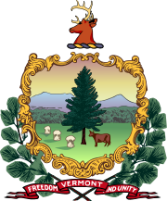 Innovative and Alternative Technology Approval ApplicationInnovative and Alternative Technology Approval ApplicationInnovative and Alternative Technology Approval ApplicationInnovative and Alternative Technology Approval ApplicationInnovative and Alternative Technology Approval ApplicationInnovative and Alternative Technology Approval ApplicationInnovative and Alternative Technology Approval ApplicationInnovative and Alternative Technology Approval ApplicationInnovative and Alternative Technology Approval ApplicationInnovative and Alternative Technology Approval ApplicationInnovative and Alternative Technology Approval ApplicationInnovative and Alternative Technology Approval ApplicationInnovative and Alternative Technology Approval ApplicationInnovative and Alternative Technology Approval ApplicationInnovative and Alternative Technology Approval ApplicationInnovative and Alternative Technology Approval ApplicationInnovative and Alternative Technology Approval ApplicationInnovative and Alternative Technology Approval ApplicationInnovative and Alternative Technology Approval ApplicationInnovative and Alternative Technology Approval ApplicationAPPLICANT INFORMATIONAPPLICANT INFORMATIONAPPLICANT INFORMATIONAPPLICANT INFORMATIONAPPLICANT INFORMATIONAPPLICANT INFORMATIONAPPLICANT INFORMATIONAPPLICANT INFORMATIONAPPLICANT INFORMATIONAPPLICANT INFORMATIONAPPLICANT INFORMATIONAPPLICANT INFORMATIONAPPLICANT INFORMATIONAPPLICANT INFORMATIONAPPLICANT INFORMATIONAPPLICANT INFORMATIONAPPLICANT INFORMATIONAPPLICANT INFORMATIONAPPLICANT INFORMATIONAPPLICANT INFORMATIONAPPLICANT INFORMATIONCompany/Manufacturer/Vender/ Designer Name: Company/Manufacturer/Vender/ Designer Name: Company/Manufacturer/Vender/ Designer Name: Company/Manufacturer/Vender/ Designer Name: Company/Manufacturer/Vender/ Designer Name: Company/Manufacturer/Vender/ Designer Name: Company/Manufacturer/Vender/ Designer Name: Company/Manufacturer/Vender/ Designer Name: Company/Manufacturer/Vender/ Designer Name: Company/Manufacturer/Vender/ Designer Name: Company/Manufacturer/Vender/ Designer Name: Company/Manufacturer/Vender/ Designer Name: Company/Manufacturer/Vender/ Designer Name: Company/Manufacturer/Vender/ Designer Name: Company/Manufacturer/Vender/ Designer Name: Company/Manufacturer/Vender/ Designer Name: Company/Manufacturer/Vender/ Designer Name: Company/Manufacturer/Vender/ Designer Name: Company/Manufacturer/Vender/ Designer Name: Company/Manufacturer/Vender/ Designer Name: Company/Manufacturer/Vender/ Designer Name: Address: Address: Address: Address: Address: Address: Address: Address: Address: Address: Address: Address: Address: Address: Website Address: Website Address: Website Address: Website Address: Website Address: Website Address: Website Address: City: City: City: State: State: State: State: State: Zip: Zip: Zip: Zip: Zip: Zip: Phone #: Phone #: Phone #: Phone #: Phone #: Phone #: Phone #: PRIMARY CONTACT INFORMATIONPRIMARY CONTACT INFORMATIONPRIMARY CONTACT INFORMATIONPRIMARY CONTACT INFORMATIONPRIMARY CONTACT INFORMATIONPRIMARY CONTACT INFORMATIONPRIMARY CONTACT INFORMATIONPRIMARY CONTACT INFORMATIONPRIMARY CONTACT INFORMATIONPRIMARY CONTACT INFORMATIONPRIMARY CONTACT INFORMATIONPRIMARY CONTACT INFORMATIONPRIMARY CONTACT INFORMATIONPRIMARY CONTACT INFORMATIONPRIMARY CONTACT INFORMATIONPRIMARY CONTACT INFORMATIONPRIMARY CONTACT INFORMATIONPRIMARY CONTACT INFORMATIONPRIMARY CONTACT INFORMATIONPRIMARY CONTACT INFORMATIONPRIMARY CONTACT INFORMATIONName: Name: Name: Name: Name: Name: Name: Name: Name: Name: Name: Name: Name: Name: Email Address: Email Address: Email Address: Email Address: Email Address: Email Address: Email Address: Address: Address: Address: Address: Address: Address: Address: Address: Address: Address: Address: Address: Address: Address: Primary Contact #: Primary Contact #: Primary Contact #: Primary Contact #: Primary Contact #: Primary Contact #: Primary Contact #: City: City: City: State: State: State: State: State: Zip: Zip: Zip: Zip: Zip: Zip: Position/Title: Position/Title: Position/Title: Position/Title: Position/Title: Position/Title: Position/Title: INNOVATIVE & ALTERNATIVE TECHNOLOGYINNOVATIVE & ALTERNATIVE TECHNOLOGYINNOVATIVE & ALTERNATIVE TECHNOLOGYINNOVATIVE & ALTERNATIVE TECHNOLOGYINNOVATIVE & ALTERNATIVE TECHNOLOGYINNOVATIVE & ALTERNATIVE TECHNOLOGYINNOVATIVE & ALTERNATIVE TECHNOLOGYINNOVATIVE & ALTERNATIVE TECHNOLOGYINNOVATIVE & ALTERNATIVE TECHNOLOGYINNOVATIVE & ALTERNATIVE TECHNOLOGYINNOVATIVE & ALTERNATIVE TECHNOLOGYINNOVATIVE & ALTERNATIVE TECHNOLOGYINNOVATIVE & ALTERNATIVE TECHNOLOGYINNOVATIVE & ALTERNATIVE TECHNOLOGYINNOVATIVE & ALTERNATIVE TECHNOLOGYINNOVATIVE & ALTERNATIVE TECHNOLOGYINNOVATIVE & ALTERNATIVE TECHNOLOGYINNOVATIVE & ALTERNATIVE TECHNOLOGYINNOVATIVE & ALTERNATIVE TECHNOLOGYINNOVATIVE & ALTERNATIVE TECHNOLOGYINNOVATIVE & ALTERNATIVE TECHNOLOGYTechnology System NameTechnology System NameTechnology System NameTechnology System NameTechnology System NameModel NumberModel NumberModel NumberModel NumberModel NumberModel NumberModel NumberModel NumberModel NumberModel NumberModel NumberFlow Rate Capacity (gpd if applicable)Flow Rate Capacity (gpd if applicable)Flow Rate Capacity (gpd if applicable)Flow Rate Capacity (gpd if applicable)Flow Rate Capacity (gpd if applicable)*If additional space is needed, please complete and attach I/A Models Document*If additional space is needed, please complete and attach I/A Models Document*If additional space is needed, please complete and attach I/A Models Document*If additional space is needed, please complete and attach I/A Models Document*If additional space is needed, please complete and attach I/A Models Document*If additional space is needed, please complete and attach I/A Models Document*If additional space is needed, please complete and attach I/A Models Document*If additional space is needed, please complete and attach I/A Models Document*If additional space is needed, please complete and attach I/A Models Document*If additional space is needed, please complete and attach I/A Models Document*If additional space is needed, please complete and attach I/A Models Document*If additional space is needed, please complete and attach I/A Models Document*If additional space is needed, please complete and attach I/A Models Document*If additional space is needed, please complete and attach I/A Models Document*If additional space is needed, please complete and attach I/A Models Document*If additional space is needed, please complete and attach I/A Models Document*If additional space is needed, please complete and attach I/A Models Document*If additional space is needed, please complete and attach I/A Models Document*If additional space is needed, please complete and attach I/A Models Document*If additional space is needed, please complete and attach I/A Models Document*If additional space is needed, please complete and attach I/A Models DocumentPermit Approval: Permit Approval: Permit Approval: Permit Approval: Permit Approval: Permit Approval: Wastewater Treatment Strength: Wastewater Treatment Strength: Wastewater Treatment Strength: Wastewater Treatment Strength: Wastewater Treatment Strength: Wastewater Treatment Strength: Wastewater Treatment Strength: Wastewater Treatment Strength: Wastewater Treatment Strength: Wastewater Treatment Strength: Wastewater Treatment Strength: Wastewater Treatment Strength: Wastewater Treatment Strength: Wastewater Treatment Strength: Wastewater Treatment Strength: Description of theory of operation: Description of theory of operation: Description of theory of operation: Description of theory of operation: Description of theory of operation: Description of theory of operation: Description of theory of operation: Description of theory of operation: Description of theory of operation: Description of theory of operation: Description of theory of operation: Description of theory of operation: Description of theory of operation: Description of theory of operation: Description of theory of operation: Description of theory of operation: Description of theory of operation: Description of theory of operation: Description of theory of operation: Description of theory of operation: Description of theory of operation: Advantages (related to the prevention of: health hazards, surface and groundwater pollution, and or environmental damage): Advantages (related to the prevention of: health hazards, surface and groundwater pollution, and or environmental damage): Advantages (related to the prevention of: health hazards, surface and groundwater pollution, and or environmental damage): Advantages (related to the prevention of: health hazards, surface and groundwater pollution, and or environmental damage): Advantages (related to the prevention of: health hazards, surface and groundwater pollution, and or environmental damage): Advantages (related to the prevention of: health hazards, surface and groundwater pollution, and or environmental damage): Advantages (related to the prevention of: health hazards, surface and groundwater pollution, and or environmental damage): Advantages (related to the prevention of: health hazards, surface and groundwater pollution, and or environmental damage): Advantages (related to the prevention of: health hazards, surface and groundwater pollution, and or environmental damage): Advantages (related to the prevention of: health hazards, surface and groundwater pollution, and or environmental damage): Advantages (related to the prevention of: health hazards, surface and groundwater pollution, and or environmental damage): Advantages (related to the prevention of: health hazards, surface and groundwater pollution, and or environmental damage): Advantages (related to the prevention of: health hazards, surface and groundwater pollution, and or environmental damage): Advantages (related to the prevention of: health hazards, surface and groundwater pollution, and or environmental damage): Advantages (related to the prevention of: health hazards, surface and groundwater pollution, and or environmental damage): Advantages (related to the prevention of: health hazards, surface and groundwater pollution, and or environmental damage): Advantages (related to the prevention of: health hazards, surface and groundwater pollution, and or environmental damage): Advantages (related to the prevention of: health hazards, surface and groundwater pollution, and or environmental damage): Advantages (related to the prevention of: health hazards, surface and groundwater pollution, and or environmental damage): Advantages (related to the prevention of: health hazards, surface and groundwater pollution, and or environmental damage): Advantages (related to the prevention of: health hazards, surface and groundwater pollution, and or environmental damage): Advantages (related to landowners, municipalities, and or designers): Advantages (related to landowners, municipalities, and or designers): Advantages (related to landowners, municipalities, and or designers): Advantages (related to landowners, municipalities, and or designers): Advantages (related to landowners, municipalities, and or designers): Advantages (related to landowners, municipalities, and or designers): Advantages (related to landowners, municipalities, and or designers): Advantages (related to landowners, municipalities, and or designers): Advantages (related to landowners, municipalities, and or designers): Advantages (related to landowners, municipalities, and or designers): Advantages (related to landowners, municipalities, and or designers): Advantages (related to landowners, municipalities, and or designers): Advantages (related to landowners, municipalities, and or designers): Advantages (related to landowners, municipalities, and or designers): Advantages (related to landowners, municipalities, and or designers): Advantages (related to landowners, municipalities, and or designers): Advantages (related to landowners, municipalities, and or designers): Advantages (related to landowners, municipalities, and or designers): Advantages (related to landowners, municipalities, and or designers): Advantages (related to landowners, municipalities, and or designers): Advantages (related to landowners, municipalities, and or designers): Treatment Performance (expressed in mg/L or in appropriate units for biological constituents): Treatment Performance (expressed in mg/L or in appropriate units for biological constituents): Treatment Performance (expressed in mg/L or in appropriate units for biological constituents): Treatment Performance (expressed in mg/L or in appropriate units for biological constituents): Treatment Performance (expressed in mg/L or in appropriate units for biological constituents): Treatment Performance (expressed in mg/L or in appropriate units for biological constituents): Treatment Performance (expressed in mg/L or in appropriate units for biological constituents): Treatment Performance (expressed in mg/L or in appropriate units for biological constituents): Treatment Performance (expressed in mg/L or in appropriate units for biological constituents): Treatment Performance (expressed in mg/L or in appropriate units for biological constituents): Treatment Performance (expressed in mg/L or in appropriate units for biological constituents): Treatment Performance (expressed in mg/L or in appropriate units for biological constituents): Treatment Performance (expressed in mg/L or in appropriate units for biological constituents): Treatment Performance (expressed in mg/L or in appropriate units for biological constituents): Treatment Performance (expressed in mg/L or in appropriate units for biological constituents): Treatment Performance (expressed in mg/L or in appropriate units for biological constituents): Treatment Performance (expressed in mg/L or in appropriate units for biological constituents): Treatment Performance (expressed in mg/L or in appropriate units for biological constituents): Treatment Performance (expressed in mg/L or in appropriate units for biological constituents): Treatment Performance (expressed in mg/L or in appropriate units for biological constituents): Treatment Performance (expressed in mg/L or in appropriate units for biological constituents): Possible concerns (failure risks, risk to public health, owners/operators, and or the environment): Possible concerns (failure risks, risk to public health, owners/operators, and or the environment): Possible concerns (failure risks, risk to public health, owners/operators, and or the environment): Possible concerns (failure risks, risk to public health, owners/operators, and or the environment): Possible concerns (failure risks, risk to public health, owners/operators, and or the environment): Possible concerns (failure risks, risk to public health, owners/operators, and or the environment): Possible concerns (failure risks, risk to public health, owners/operators, and or the environment): Possible concerns (failure risks, risk to public health, owners/operators, and or the environment): Possible concerns (failure risks, risk to public health, owners/operators, and or the environment): Possible concerns (failure risks, risk to public health, owners/operators, and or the environment): Possible concerns (failure risks, risk to public health, owners/operators, and or the environment): Possible concerns (failure risks, risk to public health, owners/operators, and or the environment): Possible concerns (failure risks, risk to public health, owners/operators, and or the environment): Possible concerns (failure risks, risk to public health, owners/operators, and or the environment): Possible concerns (failure risks, risk to public health, owners/operators, and or the environment): Possible concerns (failure risks, risk to public health, owners/operators, and or the environment): Possible concerns (failure risks, risk to public health, owners/operators, and or the environment): Possible concerns (failure risks, risk to public health, owners/operators, and or the environment): Possible concerns (failure risks, risk to public health, owners/operators, and or the environment): Possible concerns (failure risks, risk to public health, owners/operators, and or the environment): Possible concerns (failure risks, risk to public health, owners/operators, and or the environment): Authorization from other States or Provinces:Authorization from other States or Provinces:Authorization from other States or Provinces:Authorization from other States or Provinces:Authorization from other States or Provinces:Authorization from other States or Provinces:Authorization from other States or Provinces:Authorization from other States or Provinces:Authorization from other States or Provinces:Authorization from other States or Provinces:Authorization from other States or Provinces:Authorization from other States or Provinces:Authorization from other States or Provinces:Authorization from other States or Provinces:Authorization from other States or Provinces:Authorization from other States or Provinces:Authorization from other States or Provinces:Authorization from other States or Provinces:Authorization from other States or Provinces:Authorization from other States or Provinces:Authorization from other States or Provinces:State or ProvinceState or ProvinceState or ProvinceState or ProvinceState or ProvinceContact PersonContact PersonContact PersonContact PersonContact PersonContact PersonContact PersonContact PersonContact PersonContact PersonContact PersonContact PersonNumber of Installed UnitsNumber of Installed UnitsNumber of Installed UnitsNumber of Installed Units  Copy of Authorizations attached  Copy of Authorizations attached  Copy of Authorizations attached  Copy of Authorizations attached  Copy of Authorizations attached  Copy of Authorizations attached  Copy of Authorizations attached  Copy of Authorizations attached  Copy of Authorizations attached  Copy of Authorizations attached  Copy of Authorizations attached  Copy of Authorizations attached  Copy of Authorizations attached  Copy of Authorizations attached  Copy of Authorizations attached  Copy of Authorizations attached  Copy of Authorizations attached  Copy of Authorizations attached  Copy of Authorizations attached  Copy of Authorizations attached  Copy of Authorizations attachedDenials from other States or Provinces:Denials from other States or Provinces:Denials from other States or Provinces:Denials from other States or Provinces:Denials from other States or Provinces:Denials from other States or Provinces:Denials from other States or Provinces:Denials from other States or Provinces:Denials from other States or Provinces:Denials from other States or Provinces:Denials from other States or Provinces:Denials from other States or Provinces:Denials from other States or Provinces:Denials from other States or Provinces:Denials from other States or Provinces:Denials from other States or Provinces:Denials from other States or Provinces:Denials from other States or Provinces:Denials from other States or Provinces:Denials from other States or Provinces:Denials from other States or Provinces:State or ProvinceState or ProvinceState or ProvinceState or ProvinceState or ProvinceContact PersonContact PersonContact PersonContact PersonContact PersonContact PersonContact PersonContact PersonContact PersonContact PersonContact PersonContact PersonDate of DenialDate of DenialDate of DenialDate of Denial  Copy of Denials attached  Copy of Denials attached  Copy of Denials attached  Copy of Denials attached  Copy of Denials attached  Copy of Denials attached  Copy of Denials attached  Copy of Denials attached  Copy of Denials attached  Copy of Denials attached  Copy of Denials attached  Copy of Denials attached  Copy of Denials attached  Copy of Denials attached  Copy of Denials attached  Copy of Denials attached  Copy of Denials attached  Copy of Denials attached  Copy of Denials attached  Copy of Denials attached  Copy of Denials attachedDOCUMENTATIONDOCUMENTATIONDOCUMENTATIONDOCUMENTATIONDOCUMENTATIONDOCUMENTATIONDOCUMENTATIONDOCUMENTATIONDOCUMENTATIONDOCUMENTATIONOperational reportsOperational reportsOperational reportsOperational reportsPatent InformationPatent InformationPatent InformationPatent InformationPatent InformationPatent InformationPatent InformationPatent InformationPatent InformationPatent InformationTechnical ReportsTechnical ReportsLaboratory Reports including effluent analysis performed by either a lab certified by the NELAC Institute, the Bureau de Normalization du Quebec, and or the European Committee for StandardizationLaboratory Reports including effluent analysis performed by either a lab certified by the NELAC Institute, the Bureau de Normalization du Quebec, and or the European Committee for StandardizationLaboratory Reports including effluent analysis performed by either a lab certified by the NELAC Institute, the Bureau de Normalization du Quebec, and or the European Committee for StandardizationLaboratory Reports including effluent analysis performed by either a lab certified by the NELAC Institute, the Bureau de Normalization du Quebec, and or the European Committee for StandardizationLaboratory Reports including effluent analysis performed by either a lab certified by the NELAC Institute, the Bureau de Normalization du Quebec, and or the European Committee for StandardizationLaboratory Reports including effluent analysis performed by either a lab certified by the NELAC Institute, the Bureau de Normalization du Quebec, and or the European Committee for StandardizationLaboratory Reports including effluent analysis performed by either a lab certified by the NELAC Institute, the Bureau de Normalization du Quebec, and or the European Committee for StandardizationLaboratory Reports including effluent analysis performed by either a lab certified by the NELAC Institute, the Bureau de Normalization du Quebec, and or the European Committee for StandardizationLaboratory Reports including effluent analysis performed by either a lab certified by the NELAC Institute, the Bureau de Normalization du Quebec, and or the European Committee for StandardizationLaboratory Reports including effluent analysis performed by either a lab certified by the NELAC Institute, the Bureau de Normalization du Quebec, and or the European Committee for StandardizationLaboratory Reports including effluent analysis performed by either a lab certified by the NELAC Institute, the Bureau de Normalization du Quebec, and or the European Committee for StandardizationLaboratory Reports including effluent analysis performed by either a lab certified by the NELAC Institute, the Bureau de Normalization du Quebec, and or the European Committee for StandardizationLaboratory Reports including effluent analysis performed by either a lab certified by the NELAC Institute, the Bureau de Normalization du Quebec, and or the European Committee for StandardizationLaboratory Reports including effluent analysis performed by either a lab certified by the NELAC Institute, the Bureau de Normalization du Quebec, and or the European Committee for StandardizationLaboratory Reports including effluent analysis performed by either a lab certified by the NELAC Institute, the Bureau de Normalization du Quebec, and or the European Committee for StandardizationLaboratory Reports including effluent analysis performed by either a lab certified by the NELAC Institute, the Bureau de Normalization du Quebec, and or the European Committee for StandardizationLaboratory Reports including effluent analysis performed by either a lab certified by the NELAC Institute, the Bureau de Normalization du Quebec, and or the European Committee for StandardizationLaboratory Reports including effluent analysis performed by either a lab certified by the NELAC Institute, the Bureau de Normalization du Quebec, and or the European Committee for StandardizationLaboratory Reports including effluent analysis performed by either a lab certified by the NELAC Institute, the Bureau de Normalization du Quebec, and or the European Committee for StandardizationLaboratory Reports including effluent analysis performed by either a lab certified by the NELAC Institute, the Bureau de Normalization du Quebec, and or the European Committee for StandardizationTesting Facility ReportsAny data or reports supporting claims of I/A technologyAny data or reports supporting claims of I/A technologyAny data or reports supporting claims of I/A technologyAny data or reports supporting claims of I/A technologyAny data or reports supporting claims of I/A technologyAny data or reports supporting claims of I/A technologyAny data or reports supporting claims of I/A technologyAny data or reports supporting claims of I/A technologyAny data or reports supporting claims of I/A technologyAny reports of systems not operating correctly and potential corrections or modificationsAny reports of systems not operating correctly and potential corrections or modificationsAny reports of systems not operating correctly and potential corrections or modificationsAny reports of systems not operating correctly and potential corrections or modificationsAny reports of systems not operating correctly and potential corrections or modificationsAny reports of systems not operating correctly and potential corrections or modificationsDESIGN CRITERIADESIGN CRITERIADESIGN CRITERIADESIGN CRITERIADESIGN CRITERIADESIGN CRITERIADESIGN CRITERIADESIGN CRITERIADESIGN CRITERIADESIGN CRITERIADesign and material requirementsPlans and cross sectionsPlans and cross sectionsPlans and cross sectionsPlans and cross sectionsPlans and cross sectionsPlans and cross sectionsPlans and cross sectionsPlans and cross sectionsPlans and cross sectionsDesign limitations or restrictionsDesign limitations or restrictionsDesign limitations or restrictionsDesign limitations or restrictionsDesign limitations or restrictionsDesign limitations or restrictionsLeachfield sizing and justificationConstructions requirements and limitationsConstructions requirements and limitationsConstructions requirements and limitationsConstructions requirements and limitationsConstructions requirements and limitationsConstructions requirements and limitationsConstructions requirements and limitationsConstructions requirements and limitationsConstructions requirements and limitationsLocation of wastewater sampling ports for analysisLocation of wastewater sampling ports for analysisLocation of wastewater sampling ports for analysisLocation of wastewater sampling ports for analysisLocation of wastewater sampling ports for analysisLocation of wastewater sampling ports for analysisOPERATIONAL REQUIREMENTSOPERATIONAL REQUIREMENTSOPERATIONAL REQUIREMENTSOPERATIONAL REQUIREMENTSOPERATIONAL REQUIREMENTSOPERATIONAL REQUIREMENTSOPERATIONAL REQUIREMENTSOPERATIONAL REQUIREMENTSOPERATIONAL REQUIREMENTSOPERATIONAL REQUIREMENTSTechnical qualifications of operatorsTechnical qualifications of operatorsTechnical qualifications of operatorsTechnical qualifications of operatorsTechnical qualifications of operatorsTechnical qualifications of operatorsTechnical qualifications of operatorsTechnical qualifications of operatorsTechnical qualifications of operatorsSpecific action required to operateSpecific action required to operateSpecific action required to operateSpecific action required to operateSpecific action required to operateSpecific action required to operateSpecific action required to operateSpecific action required to operateSpecific action required to operateMAINTENANCE REQUIREMENTSMAINTENANCE REQUIREMENTSMAINTENANCE REQUIREMENTSMAINTENANCE REQUIREMENTSMAINTENANCE REQUIREMENTSMAINTENANCE REQUIREMENTSMAINTENANCE REQUIREMENTSMAINTENANCE REQUIREMENTSMAINTENANCE REQUIREMENTSMAINTENANCE REQUIREMENTSTechnical qualifications of service providersSpecific actions and their frequency required to maintainSpecific actions and their frequency required to maintainSpecific actions and their frequency required to maintainSpecific actions and their frequency required to maintainSpecific actions and their frequency required to maintainSpecific actions and their frequency required to maintainSpecific actions and their frequency required to maintainSpecific actions and their frequency required to maintainSpecific actions and their frequency required to maintainSpecific actions and their frequency required to maintainSpecific actions and their frequency required to maintainInformation that will be provided to owner of the system regarding maintenance requirementsInformation that will be provided to owner of the system regarding maintenance requirementsInformation that will be provided to owner of the system regarding maintenance requirementsMONITORING & ANALYSIS REQUIREMENTSMONITORING & ANALYSIS REQUIREMENTSMONITORING & ANALYSIS REQUIREMENTSMONITORING & ANALYSIS REQUIREMENTSMONITORING & ANALYSIS REQUIREMENTSMONITORING & ANALYSIS REQUIREMENTSMONITORING & ANALYSIS REQUIREMENTSMONITORING & ANALYSIS REQUIREMENTSMONITORING & ANALYSIS REQUIREMENTSMONITORING & ANALYSIS REQUIREMENTSProposed schedule for monitoringProposed schedule for monitoringProposed schedule for monitoringProposed schedule for monitoringProposed schedule for monitoringProposed schedule for monitoringProposed schedule for monitoringProposed schedule for monitoringMethod for collection, delivery, and analysis of effluent	Method for collection, delivery, and analysis of effluent	Method for collection, delivery, and analysis of effluent	Method for collection, delivery, and analysis of effluent	Method for collection, delivery, and analysis of effluent	Method for collection, delivery, and analysis of effluent	Method for collection, delivery, and analysis of effluent	Method for collection, delivery, and analysis of effluent	Method for collection, delivery, and analysis of effluent	Method for collection, delivery, and analysis of effluent	COST ESTIMATESCOST ESTIMATESCOST ESTIMATESCOST ESTIMATESCOST ESTIMATESCOST ESTIMATESCOST ESTIMATESCOST ESTIMATESCOST ESTIMATESCOST ESTIMATESProduct RetailOperation and MaintenanceOperation and MaintenanceOperation and MaintenanceOperation and MaintenanceOperation and MaintenanceOperation and MaintenanceOperation and MaintenanceOperation and MaintenanceOperation and MaintenanceOperation and MaintenanceOperation and MaintenanceOperation and MaintenanceOperation and MaintenanceOperation and MaintenanceOperation and MaintenanceOperation and MaintenanceOperation and MaintenanceEnergy20 Year Landowner Cost Projections20 Year Landowner Cost Projections20 Year Landowner Cost Projections20 Year Landowner Cost Projections20 Year Landowner Cost Projections20 Year Landowner Cost Projections20 Year Landowner Cost Projections20 Year Landowner Cost Projections20 Year Landowner Cost Projections20 Year Landowner Cost Projections20 Year Landowner Cost Projections20 Year Landowner Cost Projections20 Year Landowner Cost Projections20 Year Landowner Cost Projections20 Year Landowner Cost Projections20 Year Landowner Cost Projections20 Year Landowner Cost ProjectionsFor Office Use OnlyRec. Date:Rev. Date:App. Date:Permit #: